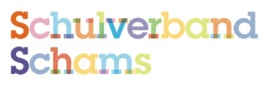 Anmeldung Schulverband SchamsHerzlich willkommen im Schulverband Schams. Mit dem sorgfältigen Ausfüllen dieses Fragebogens erleichtern Sie Ihrem Kind den Start in der Schule/im Kindergarten des Schulverbandes Schams. Ihre Angaben werden vertraulich behandelt und nur für schulinterne Zwecke verwendet. Bitte füllen Sie das Datenblatt vollständig aus. Herzlichen Dank.Angaben zur Schülerin / zum Schüler:  Mädchen:      	 Knabe	Klasse: 3. KlasseVorname: Leon	Name:      Geburtsdatum:      	Heimatort:      Nationalität:      	Muttersprache:      Umgangssprache:      Deutschkenntnisse:  	 gut 	 mittel 	 keineIn der Schweiz seit:      	Konfession:      Religionsunterricht:	 ökumenisch	 Kein (Gesuch an die Schulleitung und die zuständige Kirchgemeinde)AHV Nummer:      Handynummer:      	E-Mail:      Notfallhinweis (Allergien, etc     Arzt:      	Zahnarzt:      Schulzahnarzt: 	 ja	 neinMittagstisch: 	 privat 	 Schule Abo: 	 GA	 StreckenaboSchulort:	 Andeer	 Donat	 Zillis (für Oberstufe)Strasse:      	PLZ/Wohnort:      Telefon:      Angaben zu den Eltern / Erziehungsberechtigten PersonenVorname: Delia	Name: Cajochen Mutter 	 Erziehungsberechtigte Person Wünscht Infos aus der Schule	 Kontaktperson ausblendenTelefon (Handy):      	E-Mail:      Strasse:      	PLZ Wohnort:      Vorname:      	Name:       Vater 	 Erziehungsberechtigte Person Wünscht Infos aus der Schule	 Kontaktperson ausblendenTelefon(Handy):      	E-Mail:       Gleiche Adresse wie oben Andere Adresse:Strasse:      	PLZ Wohnort:      Bemerkungen